ПРОЕКТ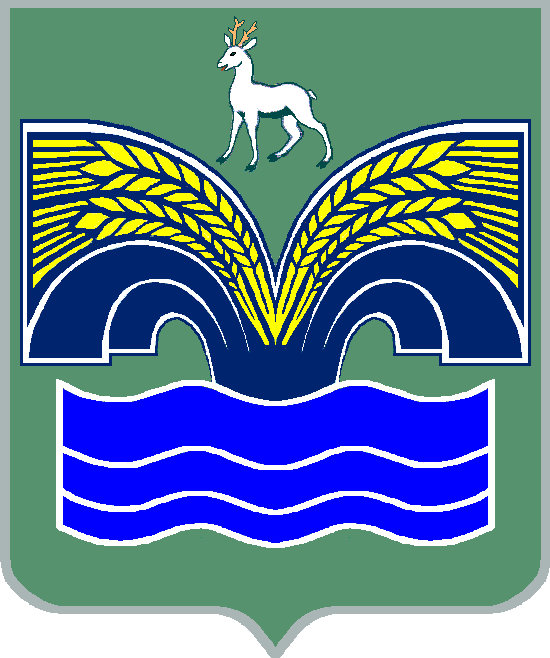 АДМИНИСТРАЦИЯСЕЛЬСКОГО ПОСЕЛЕНИЯ Красный ЯрМУНИЦИПАЛЬНОГО РАЙОНА КрасноярскийСАМАРСКОЙ ОБЛАСТИПОСТАНОВЛЕНИЕот  ____ __________ 2018 года  № _____Об утверждении Правил организации отлова безнадзорных и бродячих домашних животных на территории   сельского поселения Красный Яр муниципального района Красноярский Самарской области, их содержания и изоляции      Руководствуясь Федеральными законами от 14.05.1993 г. № 4979-1 «О ветеринарии», от 30.03.1999 г. № 52-ФЗ «О санитарно-эпидемиологическом благополучии населения», от 06.10.2003 г. № 131-ФЗ «Об общих принципах организации местного самоуправления в Российской Федерации», санитарными и ветеринарными правилами, действующими в РФ, в соответствии с Уставом сельского поселения Красный Яр и в целях обеспечения санитарно эпидемиологического и ветеринарного благополучия, охраны здоровья, жизни людей и животных,  Администрация   сельского поселения Красный Яр муниципального района Красноярский Самарской областиПОСТАНОВЛЯЕТ:1. Утвердить Правил организации отлова безнадзорных и бродячих домашних животных на территории   сельского поселения Красный Яр муниципального района Красноярский Самарской области, их содержания и изоляции, согласно приложению № 1.2. Настоящее постановление вступает в силу после его официального опубликования.3.Контроль за исполнением настоящего постановления оставляю за собой.4. Опубликовать настоящее решение в газете «Планета Красный Яр» и разместить на официальном сайте администрации сельского поселения Красный Яр в сети Интернет http://www.kryarposelenie.ru.Глава сельского поселенияКрасный Яр муниципальногорайона КрасноярскийСамарской области						                  А.Г. Бушов                                                                                                    Приложение № 1К Решению Собрания представителей сельского поселения Красный ЯрОт «___»_______2018 года № ____Правилаорганизации отлова безнадзорных и бродячих животных на территории   сельского поселения Красный Яр муниципального района Красноярский Самарской области1. Основные понятия и определения, используемые в настоящих Правилах1.1. Безнадзорные животные – потерявшиеся, сбежавшие, брошенные или иным образом оставшиеся без попечения людей домашние животные.1.2. Владелец животного - физическое или юридическое лицо, которому животное принадлежит на праве собственности или ином вещном праве.1.3. Выгул собак - временное нахождение собак, относящихся к животным-компаньонам, в присутствии их владельцев либо лиц, их заменяющих, на открытом воздухе вне мест постоянного содержания этих собак в целях удовлетворения их физиологических потребностей и гармоничного развития.1.4. Жестокое обращение с животными - побои, истязания, разрушение мест обитания, нарушение зоотехнических, зоогигиенических, ветеринарно-санитарных норм и правил, иное действие (бездействие), влекущие увечье, травму, истощение от длительного голодания или гибель животных, жестокое умерщвление животных, а также иные действия, противоречащие установленным законодательством правилам и принятым в обществе нормам гуманного отношения к животным.1.5. Жестокое умерщвление животных - умерщвление животных без применения предназначенных для этого ветеринарных препаратов (в том числе наркотических), зарегистрированных в государстве, иными физическими или химическими способами, не предотвращающими страх и боль.1.6. Животные-компаньоны - животные, к которым человек испытывает привязанность и которых содержит в домашних условиях без цели извлечения прибыли для удовлетворения потребностей в общении, в эстетических и воспитательных целях, а также собаки-поводыри и охотничьи собаки.1.7. Содержание животных в домашних условиях - содержание животных в жилых помещениях и на придомовой территории жилых домов в качестве животного-компаньона.1.8. Эпизоотическое благополучие - отсутствие на определенной территории заразных и массовых незаразных болезней животных.2. Общие положения 2.1. Настоящие Правила разработаны в соответствии с Федеральными законами от 14.05.1993 г. № 4979-1 «О ветеринарии», от 30.03.1999 г. № 52-ФЗ «О санитарно-эпидемиологическом благополучии населения», от 06.10.2003 г. № 131-ФЗ «Об общих принципах организации местного самоуправления в Российской Федерации», санитарными и ветеринарными правилами, действующими в РФ и направлены на реализацию законных прав и свобод граждан, обеспечение санитарно-эпидемиологического и ветеринарного благополучия, охрану здоровья, жизни людей и животных.2.2. Правила устанавливают порядок отлова и содержания безнадзорных животных.2.3. Все юридические лица, занимающиеся отловом безнадзорных животных, обязаны соблюдать требования настоящих Правил.2.4. Отлов на территории сельского поселения Красный Яр муниципального района Красноярский Самарской области проводится специализированными организациями, осуществляющими отлов безнадзорных животных, на основании заключенного контракта (договора). 3. Цели   3.1. Организация и проведение регулярных мероприятий по отлову и работе с животными  на территории сельского поселения Красный Яр муниципального района Красноярский Самарской области в интересах оздоровления санитарно-эпидемиологической обстановки и обеспечения безопасности граждан, что включает: экстренное удаление животных, непосредственно угрожающих жизни и здоровью граждан; транспортировку отловленных животных в приют или пункт передержки; отлов и перевозку животных с целью последующей их стерилизации, а также усыпления, транспортировки на место утилизации животных.3.2. Координация и взаимодействие всех заинтересованных организаций и граждан в решении проблем животных на территории сельского поселения Красный Яр муниципального района Красноярский Самарской области. 4. Регулирование численности безнадзорных животных4.1. Регулирование численности безнадзорных животных проводится путем их отлова в целях недопущения: - неконтролируемого размножения безнадзорных животных;- причинения вреда здоровью и (или) имуществу граждан, имуществу организаций;- возникновения эпизоотии и (или) чрезвычайных ситуаций, связанных с заразными болезнями, носителями которых могут быть животные.  5. Организация и порядок отлова           5.1. Безнадзорным признаётся свободно гуляющее животное без сопровождения собственника этого животного (или иного лица, ответственного за его содержание), без поводка и ошейника.5.2. Отлову подлежат все безнадзорные животные, имеющие признаки по характеристике в п. 5.1. настоящих Правил.5.3. Условия отлова безнадзорных животных регламентируются договором со специализированной организацией (подрядчиком), осуществляющей отлов животных.5.4. Заявка на отлов безнадзорных животных подается по телефону или в письменной форме в администрацию сельского поселения Красный Яр муниципального района Красноярский Самарской области.В заявке указываются:- Ф.И.О. заявителя или название организации;- адрес (номер телефона при наличии) заявителя, представителя организации;- местонахождение и примерное количество безнадзорных животных, подлежащих отлову.Заявки на отлов безнадзорных животных регистрируются в соответствующем журнале регистрации.5.5. По мере поступления заявок специалист направляет заявку на отлов безнадзорных животных.5.6. В первую очередь отлову подлежат животные, проявляющие агрессию к людям и другим животным, создающие опасность для дорожного движения, больные, а также находящиеся в местах, где их пребывание не желательно (детские ясли и сады, школы, учреждения здравоохранения, спортивные площадки, торговые точки).5.7. При угрозе распространения опасных заболеваний и ситуаций, угрожающих жизни и здоровью людей, производится отлов животных и их доставка в пункт временного содержания животных или в экстренных случаях, обездвиживание животных.5.8. Изъятие безнадзорных животных связано с их иммобилизацией и инъецированием, которые могут производиться, в том числе при помощи метательного, пневматического оружия.5.9. Выезд бригады осуществляется по письменным заявкам  Администрации сельского поселения Красный Яр муниципального района Красноярский Самарской области.5.10. По прибытию на место вызова ловцы получают подписанный Заказчиком наряд-задание, в котором указывается место отлова и количество подлежащих отлову животных. По результатам выезда составляется акт, который подписывается ловцами и Заказчиком. В этом акте указывается количество отловленных животных, израсходованных снарядов и фармпрепаратов.5.11. На территории хозяйствующего субъекта отлов производится по заявке его руководителя (на средства хозяйствующего субъекта).5.12. Если животные находятся в жилых помещениях (доме),  во дворах частных  домовладений, местах общего пользования (в т.ч. подъездах, коридорах и пр.) и общественных местах (школы, дошкольные учреждения, парки и пр.), при возникновении ситуаций, непосредственно угрожающих жизни и здоровью людей и при отлове собак агрессивных пород, а также когда безнадзорное животное нанесло телесные повреждения гражданам или животным, отлов производится совместно с представителями органов полиции при содействии организации по отлову безнадзорных животных последующей доставкой животных-компаньонов в места передержки.5.13. Отлов, передержка, усыпление в установленном законом порядке и утилизация безнадзорных животных возлагается на специализированные организации, осуществляющие отлов безнадзорных животных по договору.5.14. Отлов, транспортировка и содержание безнадзорных животных должны производиться в соответствии с рекомендациями органов государственного ветеринарного надзора.5.15. Условия отлова безнадзорных животных регламентируют безопасность окружающих людей и животных и устанавливаются в соответствии с муниципальным контрактом или договором.5.16. Лица, допускающие свободный выгул своих животных без сопровождения, а также подкармливающие безнадзорных животных в местах, где присутствие этих животных не желательно, могут быть подвергнуты наказанию в соответствии с законодательством РФ.5.17. Граждане не должны препятствовать работникам специализированной организации, осуществляющим отлов безнадзорных животных, в выполнении ими служебных обязанностей.5.18. Запрещается:- жестокое обращение с животными при их отлове и содержании;- изымать животных с территории частных домовладений без согласия собственников или постановления (решения) суда;- снимать животных с привязи у магазинов, аптек, и других зданий, кроме случаев, когда животные мешают движению пешеходов и проходу в места общего пользования, либо при длительном отсутствии хозяина;- использовать приманки и иные средства отлова без рекомендации государственных ветеринарных учреждений;- использовать запрещённые методы отлова и фармакологические препараты и вещества, запрещённые к применению.5.19. Техническое обеспечение условий работы ловца (транспорт, средства отлова, прием заявок на отлов безнадзорных животных) возлагается на организацию по отлову безнадзорных животных.5.20. Утилизация трупов животных осуществляется по договору со специализированной организацией, имеющей право на проведение данного вида работ или в период эпизоотии или карантина по бешенству в сельского поселения Красный Яр муниципального района Красноярский Самарской области методом кремации (сжигания).5.21. Удаление павших животных с территории поселения осуществляется в спецодежде и при применении спецсредств (перчатки, лопата, мешок для упаковки трупа и пр.). 6. Контроль и ответственность.6.1. Администрация сельского поселения Красный Яр муниципального района Красноярский Самарской области:- в целях заботы о здоровье и санитарно-эпидемиологическом благополучии населения и животного мира оказывает содействие профильным общественным организациям в проведении разъяснительной работы среди населения с целью воспитания гуманного обращения с животными и создания благоприятного экологического климата в поселении;- оказывает содействие работникам организации по отлову безнадзорных животных в проведении противоэпизоотических мероприятий и сообщает о местах нахождения безнадзорных животных;- обеспечивает удаление павших животных с территории сельского поселения Красный Яр муниципального района Красноярский Самарской области в соответствии с Соглашением.6.2. Контроль за исполнением настоящих Правил осуществляет администрация сельского поселения Красный Яр муниципального района Красноярский Самарской области.6.3. Лица, виновные в нарушении настоящих Правил несут ответственность в соответствии с действующим законодательством.6.4. За несоблюдения требований санитарно-гигиенических норм и ветеринарно-санитарных правил, владельцы животных несут гражданско-правовую, административную и уголовную ответственность.